	CONFIRMATION OF STAY        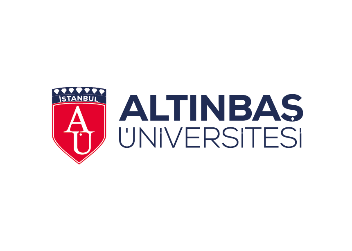 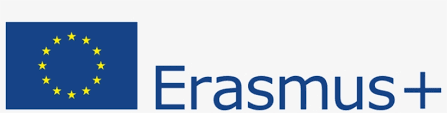 Upon your arrival at the host institution, have section 1 – ‘’CONFIRMATION OF ARRIVAL’’ signed and stamped by the host institution and return the form to Altınbaş 	University Erasmus Office by e-mail (erasmus@altinbas.edu.tr) At the end of your study/work placement have Section 2 ‘’CONFIRMATION OF DEPARTURE’’ signed and stamped by the host institution and submit the form to the Altınbaş University Erasmus Office.Name of Student: ……………………………………………………………………………………………………………………………..Degree&Department:………………………………………………………………………………………………………………………..Home Instution: ALTINBAS UNIVERSITY               Erasmus Code: TR ISTANBU38 Host Institution: ………………………………………………… Erasmus Code: …………………………………………………..                                                 SECTION 1- CONFIRMATION OF ARRIVALI hereby confirm that the above student has started his/her study period at our institution on:DATE(DD/MM/YY):…………………………………………………        OFFICIAL STAMP OF HOST INSTITUTION Name:…………………………………………………………………….TITLE: ……………………………………………………………………SIGNATURE:……………………………………………………………DATE:…………………………………………………………………….                                                                                                              Please return this document to:                                                                                                              E-mail: erasmus@altinbas.edu.tr	                                                SECTION 2- CONFIRMATION OF DEPARTUREI hereby confirm that the above student has completed his/her study period at our institution on:DATE(dd/mm/yy):………………………………………………….        OFFICIAL STAMP OF HOST INSTITUTIONNAME:……………………………………………………………………TITLE:……………………………………………………………………..SIGNATURE:……………………………………………………………DATE:………………………………………………………………………                                                                                     Please return this document to:                                                                                                              E-mail: erasmus@altinbas.edu.tr